411/19412/19413/19414/19Mineral Titles Act 2010NOTICE OF LAND CEASING TO BE A MINERAL TITLE APPLICATION AREAMineral Titles Act 2010NOTICE OF LAND CEASING TO BE A MINERAL TITLE APPLICATION AREATitle Type and Number:Exploration Licence 32060Area Ceased on:01 October 2019Area:230 Blocks, 744.80 km²Locality:LIMBUNYAName of Applicant(s)/Holder(s):100% TIGER TASMAN MINERALS PTY LTD [ACN. 162 561 908]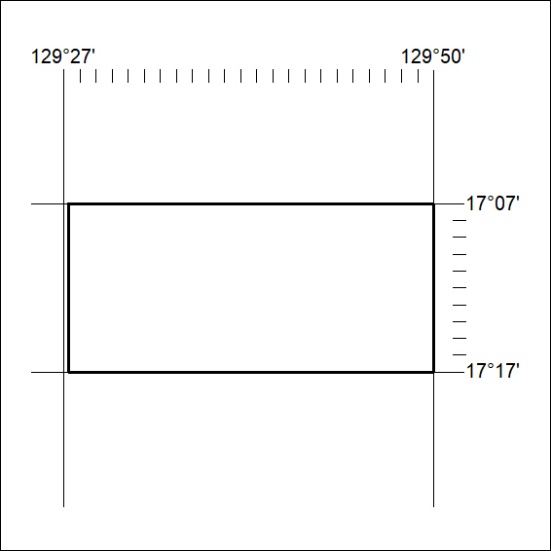 Mineral Titles Act 2010NOTICE OF LAND CEASING TO BE A MINERAL TITLE APPLICATION AREAMineral Titles Act 2010NOTICE OF LAND CEASING TO BE A MINERAL TITLE APPLICATION AREATitle Type and Number:Exploration Licence 32061Area Ceased on:01 October 2019Area:222 Blocks, 715.47 km²Locality:LIMBUNYAName of Applicant(s)/Holder(s):100% TIGER TASMAN MINERALS PTY LTD [ACN. 162 561 908]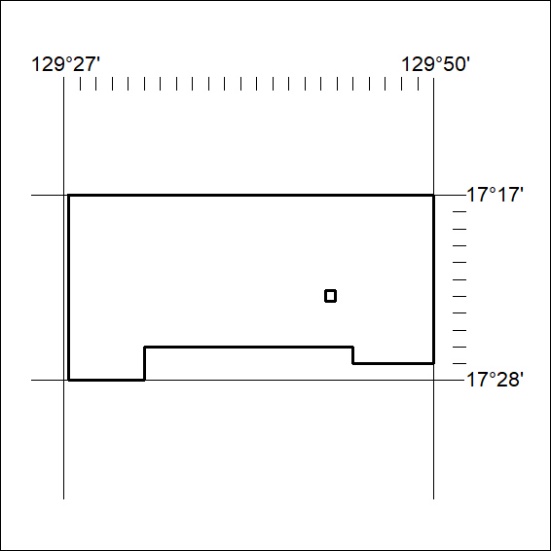 Mineral Titles Act 2010NOTICE OF LAND CEASING TO BE A MINERAL TITLE APPLICATION AREAMineral Titles Act 2010NOTICE OF LAND CEASING TO BE A MINERAL TITLE APPLICATION AREATitle Type and Number:Exploration Licence 32062Area Ceased on:01 October 2019Area:244 Blocks, 797.42 km²Locality:INVERWAYName of Applicant(s)/Holder(s):100% TIGER TASMAN MINERALS PTY LTD [ACN. 162 561 908]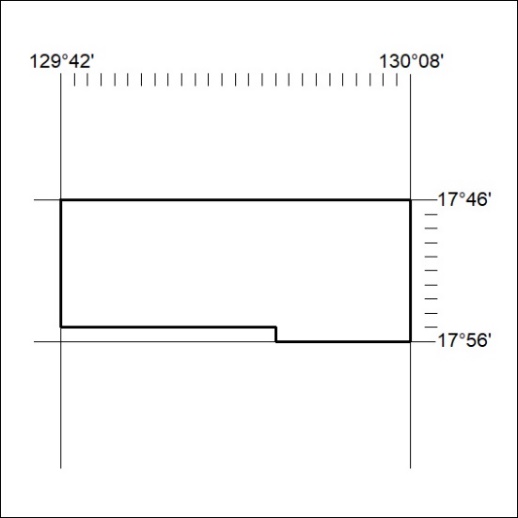 Mineral Titles Act 2010NOTICE OF LAND CEASING TO BE A MINERAL TITLE APPLICATION AREAMineral Titles Act 2010NOTICE OF LAND CEASING TO BE A MINERAL TITLE APPLICATION AREATitle Type and Number:Exploration Licence 32063Area Ceased on:01 October 2019Area:250 Blocks, 800.80 km²Locality:NONGRAName of Applicant(s)/Holder(s):100% TIGER TASMAN MINERALS PTY LTD [ACN. 162 561 908]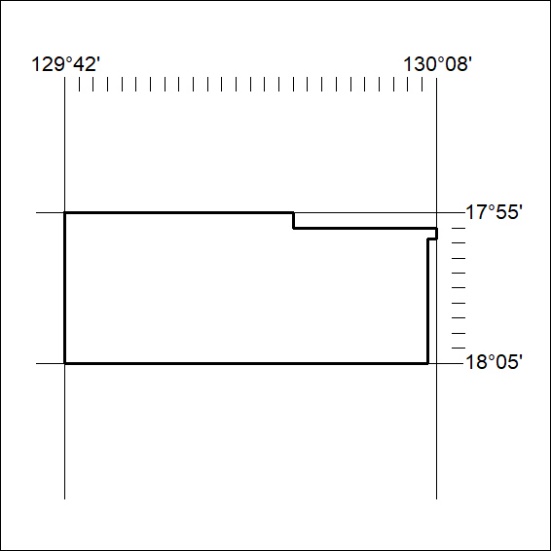 